Mitchell LisingSpanish-319 Sept. 2013Yo Soy…Yo soy filipino.Yo soy inteligente.Yo soy un hermano.Me Gusta…Me gusta kpop.Me gusta ukulele.Me gusta comida.Snapshot Nací en San Diego, California. Soy un hermano. Me gusta leer y jugar a los bolos. Yo también voy a High Tech High Internacional.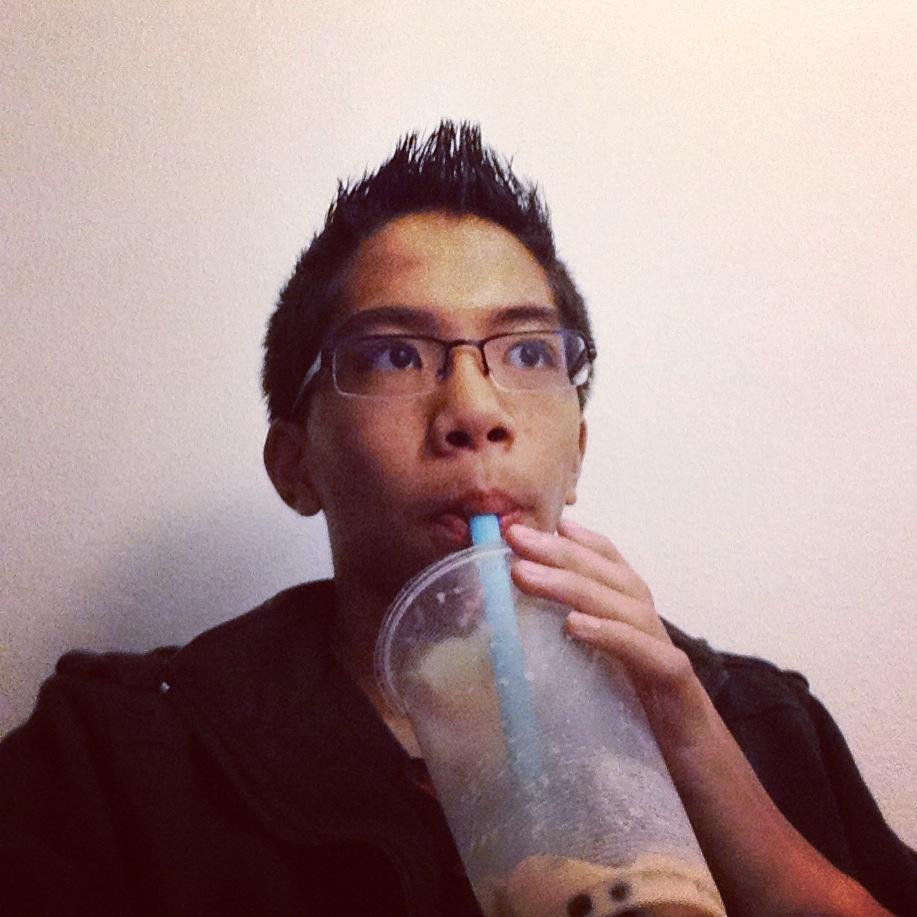 